GUÍA DE INGLÉS 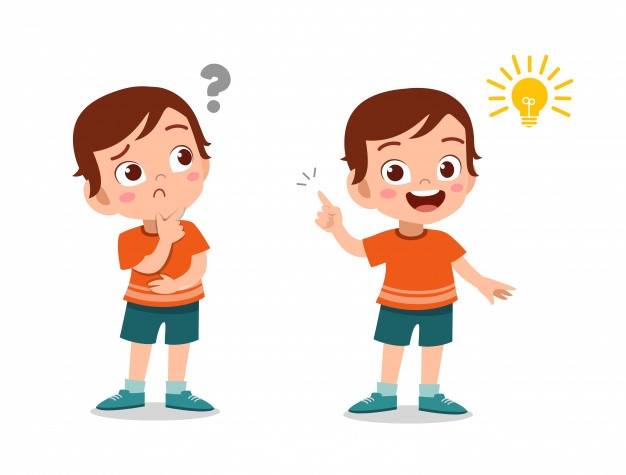 I Look at these different places of the world and WRITE the number of the name of the place in each picture. (Mira los distintos lugares del mundo y ESCRIBE el número con el nombre del lugar en cada imagen.)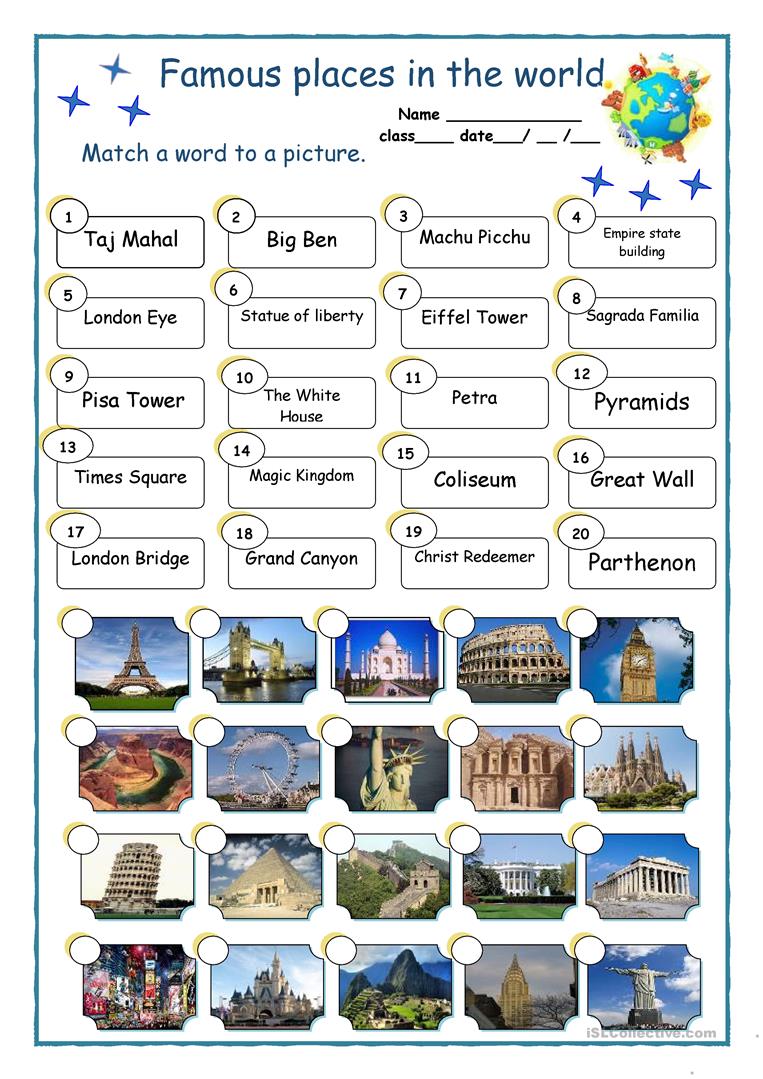 II Look at the picture of these famous. WRITE the country where they come from and their nationality. Use the words from the box. (Mira la imagen de estos famosos. ESCRIBE el pais de donde vienen y su nacionalidad. Usa las palabras del cuadro.)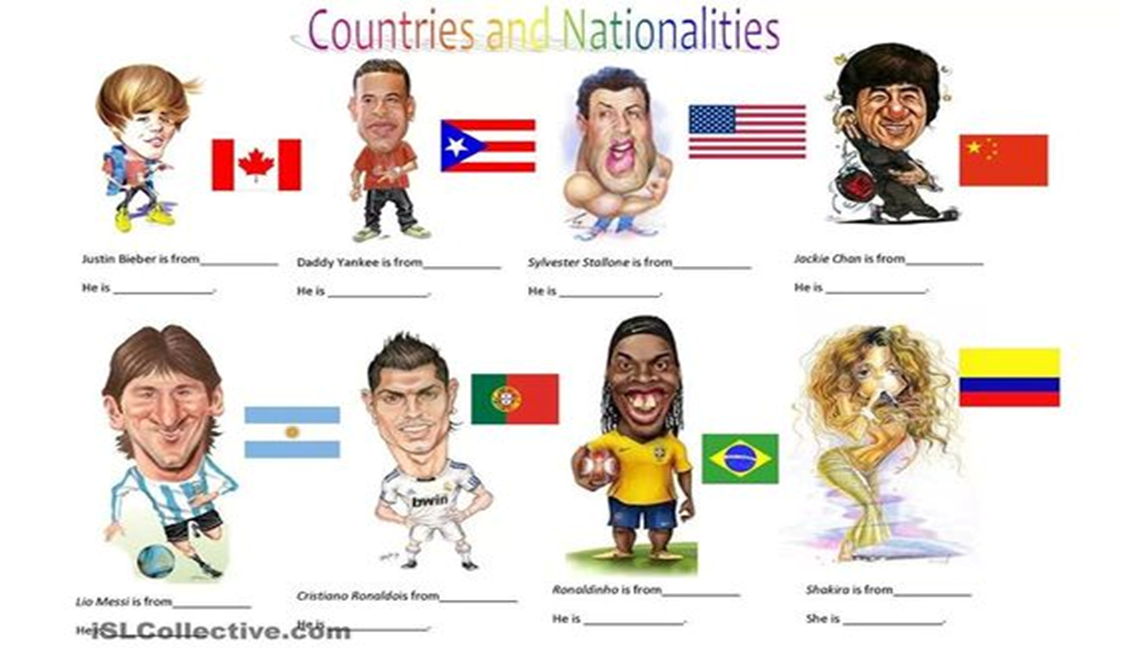 *Enviar foto de la guía desarrollada al whatsapp del curso y archivar en cuaderno de la asignatura.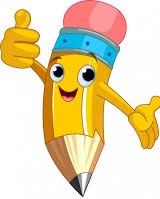 Name:Grade: 8°A   Date: semana N° 18¿QUÉ APRENDEREMOS?¿QUÉ APRENDEREMOS?¿QUÉ APRENDEREMOS?Objetivo (s): OA9  OA14Objetivo (s): OA9  OA14Objetivo (s): OA9  OA14Contenidos: Lugares turisticos del mundo y paises y nacionalidades. Contenidos: Lugares turisticos del mundo y paises y nacionalidades. Contenidos: Lugares turisticos del mundo y paises y nacionalidades. Objetivo de la semana: Comprender e identificar vocabulario relacionado a lugares del mundo, paises y nacionalidades en inglés.Objetivo de la semana: Comprender e identificar vocabulario relacionado a lugares del mundo, paises y nacionalidades en inglés.Objetivo de la semana: Comprender e identificar vocabulario relacionado a lugares del mundo, paises y nacionalidades en inglés.Habilidad: Identifican léxico relevante aprendido en inglés.Habilidad: Identifican léxico relevante aprendido en inglés.Habilidad: Identifican léxico relevante aprendido en inglés.COUNTRYNATIONALITYUSAAmericanCanadaCanadianArgentinaArgentinianPuerto RicoPuerto ricanBrazilBrazilianPortugalPortuguese